ENVÍAN AL MAIL, CON FOTOS.  APELAMOS AL INGENIO, DIBUJAMOS, RECORTAMOS, LO HACEMOS EN FAMILIA, TODO ES VÁLIDO. ¡ATENCIÓN!primergradohuerto@gmail.com (SEÑO: MARCELA VENTURINI - 1ER GRADO “A”)primergradobhuerto@gmail.com  (SEÑO NATALIA FLORES – 1ER GRADO “B”)Guardar las actividades con el siguiente formato:APELLIDO y NOMBRE_CLASE 10_GRADO_DIVISION    (DEL ALUMNO)EJEMPLO:       SOTO_CLASE 10_PRIMER GRADO _AFECHA: VIERNES 03  DE ABRIL CLASE 10Se marca y se repasa la fecha y el día. nuevamente y como todos los días, dialogamos sobre qué día fue ayer y qué día será mañana.  Hoy  ejercitamos el fonema (sonido) de las letras que forman una palabra, completar palabras con la/s vocal/es correspondiente y realizar conteos y grafía (dibujo) de números.  Se hace escribir la fecha del día y el título de la clase +HOY ES ……………………………..ESTA……………………………………….+ME LLAMO:........................+ME SIENTO:.......¡TODO LO SÉ!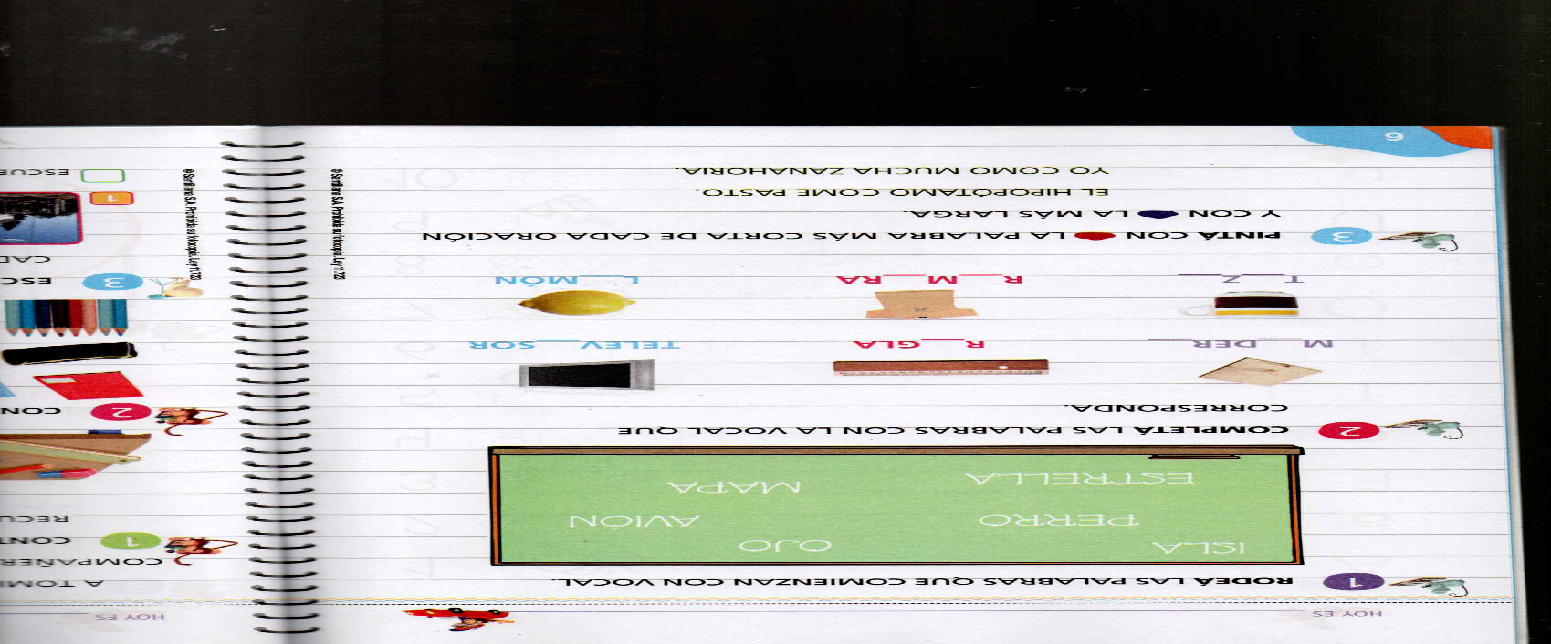 Leemos en familia la página 87 del Libro de Ciencias KAMI 1. y dibujamos lo que entendimos.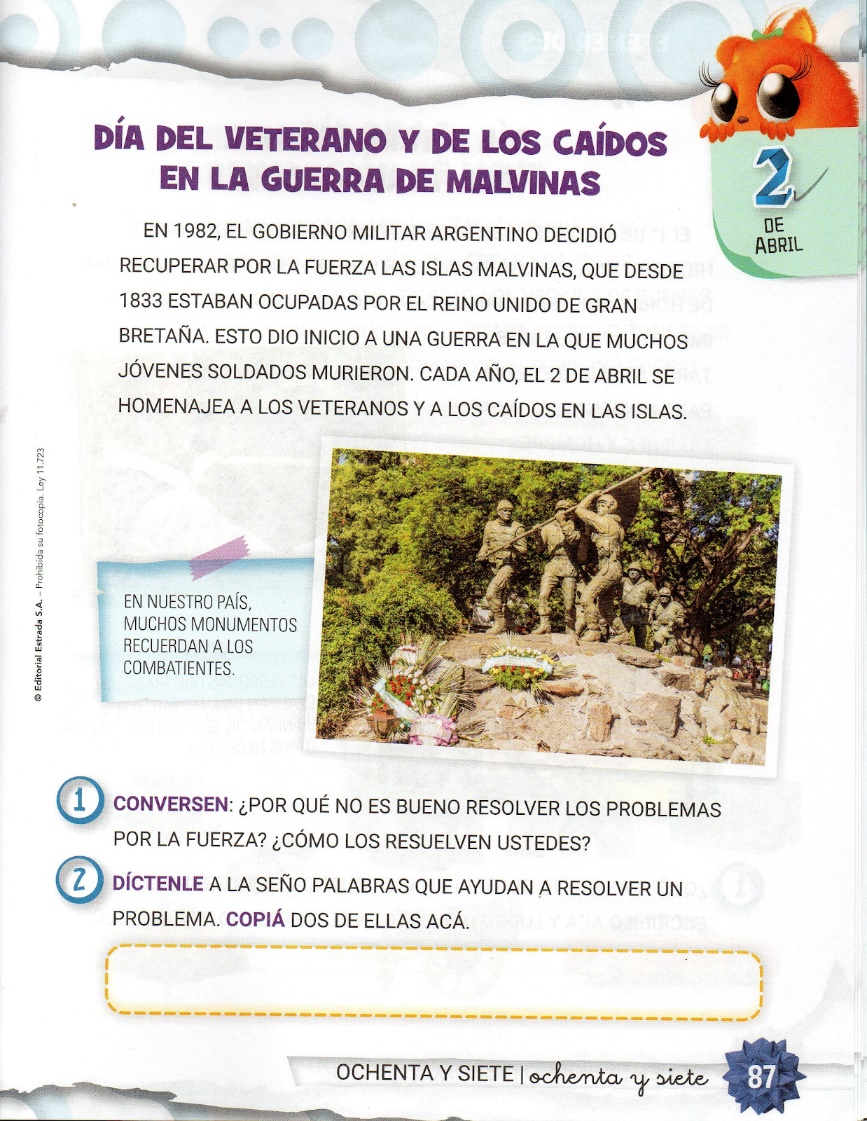 